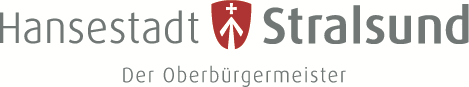 Stralsund ist die viertgrößte Stadt Mecklenburg-Vorpommerns und als UNESCO-Weltkulturerbe eines der touristischen Highlights des Landes. Die Musikschule Stralsund befindet sich in einem attraktiven denkmalgeschützten Gebäude mit modernem Anbau in der Altstadt und ist Sitz des Deutsch-Polnischen Musikschulzentrums.An der Musikschule der Hansestadt Stralsund ist die Stelle einerLehrkraft für klassische Gitarre (w/m/d)zum nächstmöglichen Termin zu besetzen. Wir bieten Ihnen:ein befristetes Beschäftigungsverhältnis im öffentlichen Dienst (EG 9b TVöD) als Elternzeitvertretung bis 10.08.2024ein wöchentliches Unterrichtsdeputat von 30 Stunden à 45 Minuten; die Stelle ist teilbareine verantwortungsvolle pädagogisch-künstlerische Tätigkeit Wir unterstützen Sie bei eigenen Projektideen.alle Sozialleistungen, betriebliche Altersversorgung, Jahressonderzahlung, vermögenswirksame Leistungen und ein Leistungsentgeltregelmäßige Fort- und Weiterbildungenein zeitgemäß saniertes und gut ausgestattetes Musikschulgebäude in der historischen Altstadt StralsundsIhre Aufgaben:Einzel- und Gruppenunterricht im Fach klassische GitarreEnsembleunterricht, Konzerte, Vorspiele, Wettbewerbe und Projektekooperative Weiterentwicklung der Musikschule im Team und mit Partnernalle Tätigkeiten nach Protokollerklärung § 52 TVöDIhr Profil:Hochschulstudium im Fach klassische GitarreSie haben Erfahrungen in der Ensemble-Leitung.Ihnen liegt sehr daran, methodisch fundiert mit Kindern, Jugendlichen und Erwachsenen zu arbeiten.Teamarbeit und eigenes Musizieren sind Ihnen wichtig.Bewerbungen schwerbehinderter Menschen werden bei gleicher Eignung vorrangig berücksichtigt. Bewerber/innen, die Tätigkeiten für das Gemeinwohl ausüben, können bei gleicher Eignung bevorzugt berücksichtigt werden.Kosten, die mit der Bewerbung im Zusammenhang stehen, werden nicht erstattet. Fachliche Informationen erteilt der Schulleiter, Herr Spitz, telefonisch gerne unter 03831-253470.Wir freuen uns auf Ihre aussagekräftigen Bewerbungsunterlagen bitte bis zum 03.04.2024 über Interamt.de.Die Hansestadt Stralsund arbeitet mit dem online-Stellenportal Interamt. Das ermöglicht eine einfache und schnelle Prüfung aller eingehenden Bewerbungen und beschleunigt das Bewerbungsverfahren. Bitte senden Sie uns möglichst keine Bewerbungen per Post oder E-Mail zu. Bewerbungen auf dem Postweg werden nach Abschluss des Verfahrens nicht zurückgesandt.Auf www.stralsund.de/stellenausschreibungen  werden Sie zum Online-Bewerbungsverfahren auf interamt.de weitergeleitet.Ansprechpartnerin ist Frau Schmidt, Tel.: 03831-252436, E-Mail: pers@stralsund.de Oder Sie nutzen diesen QR-Code: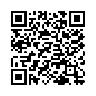 